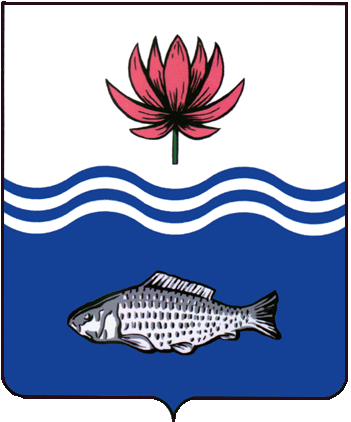 АДМИНИСТРАЦИЯ МУНИЦИПАЛЬНОГО ОБРАЗОВАНИЯ "ВОЛОДАРСКИЙ МУНИЦИПАЛЬНЫЙ РАЙОН АСТРАХАНСКОЙ ОБЛАСТИ"ПОСТАНОВЛЕНИЕОб утверждении бюджетного прогноза муниципального образования «Володарский муниципальный район Астраханской области» на долгосрочный период до 2027 годаВ целях формирования бюджетной политики МО "Володарский район" на долгосрочный период, в соответствии со статьей 170.1 Бюджетного кодекса Российской Федерации, постановлением администрации муниципального образования «Володарский район» от 16.02.17 № 87 «Об утверждении Порядка разработки бюджетного прогноза муниципального образования «Володарский район» на долгосрочный период», администрация муниципального образования «Володарский район»ПОСТАНОВЛЯЕТ:1.Утвердить бюджетный прогноз муниципального образования «Володарский муниципальный район Астраханской области» на долгосрочный период до 2027 года.2.Сектору информационных технологий организационного отдела администрации МО "Володарский район" (Поддубнов) разместить настоящее постановление на официальном сайте администрации МО «Володарский район». 3.Настоящее постановление вступает в силу со дня его подписания.4.Контроль за исполнением настоящего постановления оставляю за собой.Первый заместитель главы 						Д.В.КурьяновУТВЕРЖДЕНпостановлением администрации МО «Володарский район»от 20.02.2023 г. № 135а Бюджетный прогнозмуниципального образования «Володарский муниципальный район Астраханской области» на долгосрочный период до 2027 годаБюджетный прогноз муниципального образования «Володарский муниципальный район Астраханской области» (далее - муниципальное образование "Володарский район") на долгосрочный период до 2027 года (далее – бюджетный прогноз) разработан в условиях налогового и бюджетного законодательства, действующего на момент его составления.Целью долгосрочного бюджетного планирования в муниципальном образовании «Володарский район» является обеспечение предсказуемости динамики доходов и расходов бюджета муниципального образования «Володарский район», что позволит оценивать долгосрочные тенденции изменений объема доходов и расходов, а так же вырабатывать на их основе соответствующие меры, направленные на повышение устойчивости и эффективности функционирования бюджетной системы муниципального образования «Володарский район».Основная задача долгосрочного планирования состоит в увязке проводимой бюджетной политики с задачами по созданию долгосрочного устойчивого роста экономики и повышению уровня и качества жизни населения муниципального образования «Володарский район».Бюджетная политика муниципального образования «Володарский район» на предстоящий период должна в полной мере учитывать прогнозируемые риски развития экономики и предусматривать адекватные меры по минимизации их неблагоприятного влияния на качество жизни населения района.На долгосрочный период основными направлениями работы должны стать мероприятия, обеспечивающие бюджетную устойчивость.В целом долгосрочная бюджетная политика по формированию доходов бюджета будет основана на следующих подходах:1)способствовать усилению роста экономических показателей;2)усилить привлечение инвестиций и рост капитальных вложений за счет собственных источников хозяйствующих субъектов всех форм собственности и организационно-правовых форм;3)осуществлять качество администрирования доходов бюджета муниципального образования «Володарский район» (далее – бюджет);4)обеспечение эффективности управления муниципальной собственностью муниципального образования «Володарский район».Налоговая система, а также доходы от управления имуществом должны обеспечить достижение основной цели – формирование бюджетных доходов в объемах, необходимых для исполнения расходных обязательств, при поддержании благоприятных условий для экономического роста и притока инвестиций.При формировании и реализации бюджетной политики на долгосрочный период необходимо исходить из решения следующих основных задач:1)реализация эффективной бюджетной политики, направленной на долгосрочную устойчивость и сбалансированность бюджета, укрепление его доходной базы, формирование оптимальной структуры расходов.2)осуществление взвешенной долговой политики, направленной на планирование и осуществление муниципальных заимствований исходя из необходимости безусловного исполнения расходных обязательств муниципального образования «Володарский район».3)повышение эффективности бюджетных расходов, формирование бюджетных параметров исходя из четкой приоритизации и необходимости безусловного исполнения действующих расходных обязательств, в том числе с учетом их оптимизации и эффективности исполнения. Необходимо осуществлять взвешенный подход к принятию новых расходных обязательств и сокращать неэффективные бюджетные расходы.При исполнении бюджета необходимо обеспечить максимальную экономию бюджетных средств за счет их рационального использования.4)осуществление мероприятий, направленных на повышение эффективности муниципальной социально-экономической политики.Направления и мероприятия, реализуемые в рамках муниципальных программ муниципального образования «Володарский район» (далее - муниципальные программы), должны иметь надежное финансовое обеспечение. Должны быть определены объемы финансовых ресурсов, необходимые для достижения конкретных целей и количественно определенных результатов, при обеспечении сбалансированности бюджета в долгосрочный период. Это потребует применения системного механизма приведения объемов финансового обеспечения муниципальных программ на весь период их действия к реальным возможностям бюджета.Особое внимание должно быть уделено обоснованности механизмов реализации муниципальных программ, их ориентации на достижение долгосрочных целей социально-экономической политики Володарского района.5)повышение эффективности системы муниципального финансового контроля и внутреннего финансового контроля.Развитие системы муниципального финансового контроля, контроля в сфере закупок, а также внутреннего и финансового контроля будет способствовать сокращению нарушений законодательства о контрактной системе и повышению эффективности (результативности и экономности) бюджетных расходов.Формирование и исполнение бюджета программно-целевым методом требует повышения эффективности системы муниципального финансового контроля и перехода к оценке эффективности.6)обеспечение открытости и прозрачности муниципальных финансов муниципального образования «Володарский район».В условиях экономической нестабильности наиболее негативными последствиями и рисками для бюджетной системы муниципального образования «Володарский район» являются:1)сокращение межбюджетных трансфертов из бюджетов других уровней;2)принятие дополнительных расходных обязательств;3)постоянный объем муниципального долга.Мероприятия по минимизации бюджетных рисков:1)повышение доходного потенциала муниципального образования «Володарский район»;2)максимальное наполнение доходной части бюджета для осуществления социально значимых расходов;3)поддержание экономически безопасного уровня муниципального долга муниципального образования «Володарский район»;4)активное участие в привлечении средств федерального и областного бюджетов, в том числе рамках федеральных и областных целевых программ;5)проведение детальных проверок исполнения бюджета.В долгосрочном периоде необходимо продолжить работу по повышению качества управления муниципальными финансами муниципального образования «Володарский район» и эффективности использования бюджетных средств.Прогноз основных характеристик бюджета муниципального образования «Володарский район» представлен в приложении №1 к бюджетному прогнозу.Показатели финансового обеспечения муниципальных программ муниципального образования «Володарский район» на период их действия за счет средств бюджетов разных уровней представлены в приложении №2 к бюджетному прогнозу.Верно:Приложение № 1к бюджетному прогнозуПрогноз основных характеристик бюджета муниципального образования «Володарский муниципальный район Астраханской области»тыс.рубВерно:Приложение № 2к бюджетному прогнозуПоказатели финансового обеспечения муниципальных программ муниципального образования «Володарский муниципальный район Астраханской области» на период их действия за счет средств бюджетов разных уровнейтыс.рубВерно:от 20.02.2023 г.N 135а№ строкиПоказатель2022 год2023 год2024 год2025 год2026 год2027 год1Общий объем доходов     1 118 932,72     1 109 383,42      1 098 190,33   1 089 121,511 100 557,291 112 113,142Общий объем расходов       1 118 932,72       1 109 383,42        1 098 190,33   1 089 121,511 100 557,291 112 113,143Дефицит / профицит-            2 729,17   -         2 729,17   -          2 729,17   0,00,00,04Муниципальный долг на 01 января 8 187,505 458,332 729,160,00,00,0№ строкиНаименование муниципальной программыРасходы бюджета на финансовое обеспечение реализации муниципальных программ, тыс.руб.Расходы бюджета на финансовое обеспечение реализации муниципальных программ, тыс.руб.Расходы бюджета на финансовое обеспечение реализации муниципальных программ, тыс.руб.Расходы бюджета на финансовое обеспечение реализации муниципальных программ, тыс.руб.Расходы бюджета на финансовое обеспечение реализации муниципальных программ, тыс.руб.Расходы бюджета на финансовое обеспечение реализации муниципальных программ, тыс.руб.№ строкиНаименование муниципальной программы2022 год2023 год2024 год2025 год2026 год2027 год1Развитие образования и воспитания в Володарском районе822 075,10745 317,49734 317,01742027,34749818,63757691,722"Развитие культуры, молодежи и спорта на территории МО "Володарский район"65 371,1765 436,4164 899,3565580,7966269,3966965,223«Развитие агропромышленного комплекса 
Володарского  района»26 665,2093 831,4292 369,8093339,6894319,7595310,114Безопасность на территории Володарского района000500,00505,25510,565Содержание и развитие коммунальной инфраструктуры Володарского района30 297,6029 425,9727 651,8827942,2328235,6228532,096Развитие дорожного хозяйства (организация  транспортного обслуживания населения) Володарского района40 301,439 762,139 846,040264,3640687,1341114,357Подготовка к отопительному сезону в Володарском районе11 461,4711 461,4711 461,4711581,8211703,4311826,318Содержание единой дежурно-диспетчерской службы МО Володарский район"6 024,846 024,846 024,846088,106152,026216,629Муниципальное управление110 651,79102 973,1597 172,3598192,6699223,68100265,5310Развитие средств массовой информации в Володарском районе000300,00303,15306,3311Управление муниципальным имуществом000500,00505,25510,5612Свой дом для молодой семьи3 355,002 799,902 775,402804,542833,992863,75ИТОГО1 116 203,551 097 032,701 076 518,071 089 121,511 100 557,291 112 113,14